RANJEET 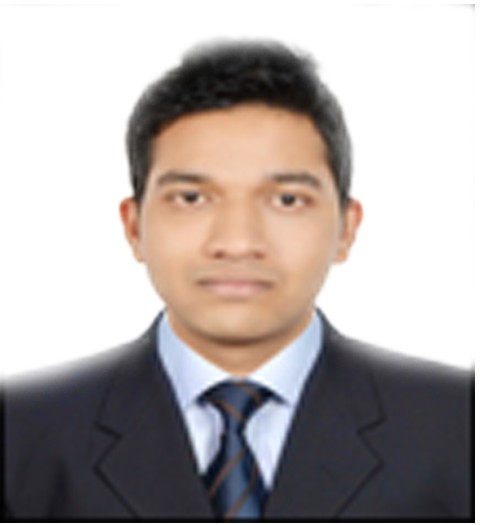 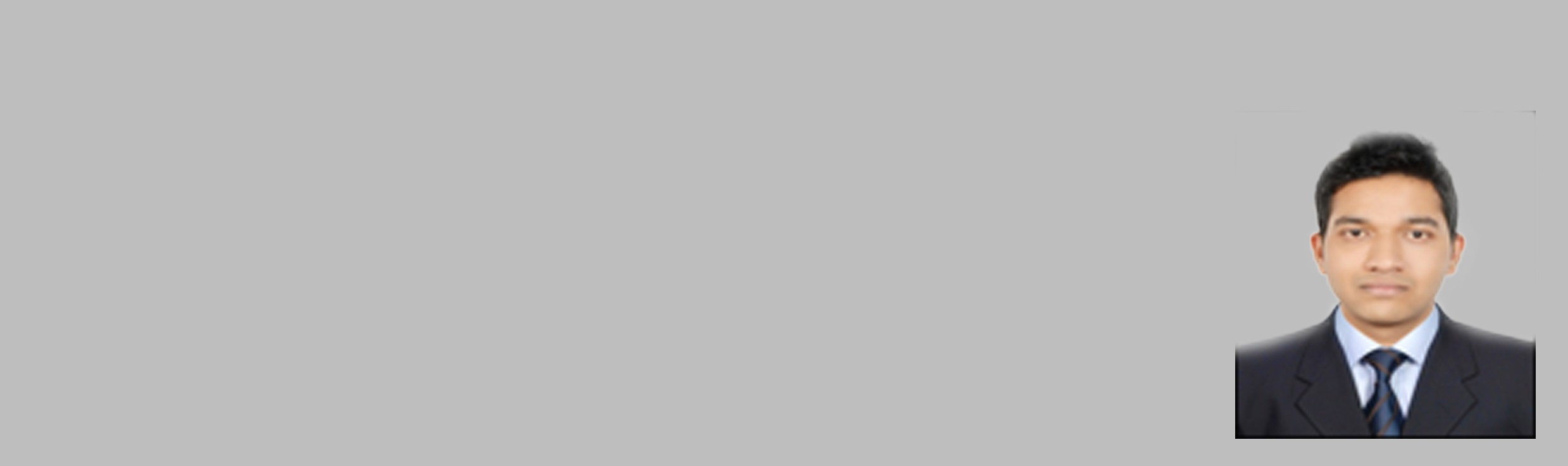 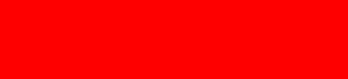 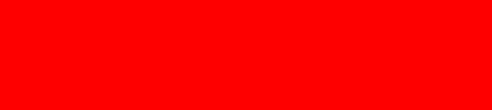 To obtain a suitable position that allows me to successfully utilize my technical and creative skills for a company requiring an individual for its project and services. Also to obtain a job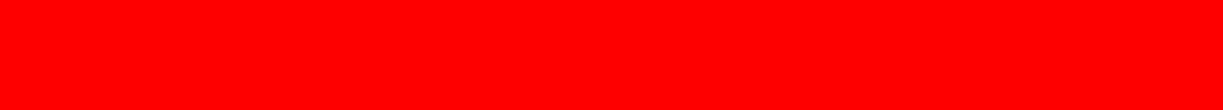 Hotel in Dubai as a senior waiter Duration: From Sept 2015 to Present.Seasons Hotel and apartment India as a Steward Duration: From 18th April 2015 to July 2015.Barbeque nation Pune India as a GSA(Guest Services Agent) Duration: From 5th Nov 2014 to March 2015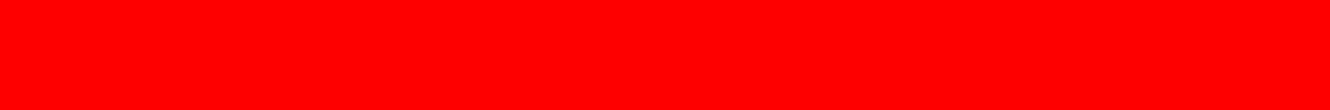 Diploma in Hotel management From Manalis Institute of Hotel Management India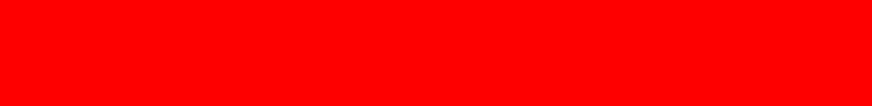 * Bar serviceGuest relationshipFood and beverage serviceTECHNICAL KNOWLEDGE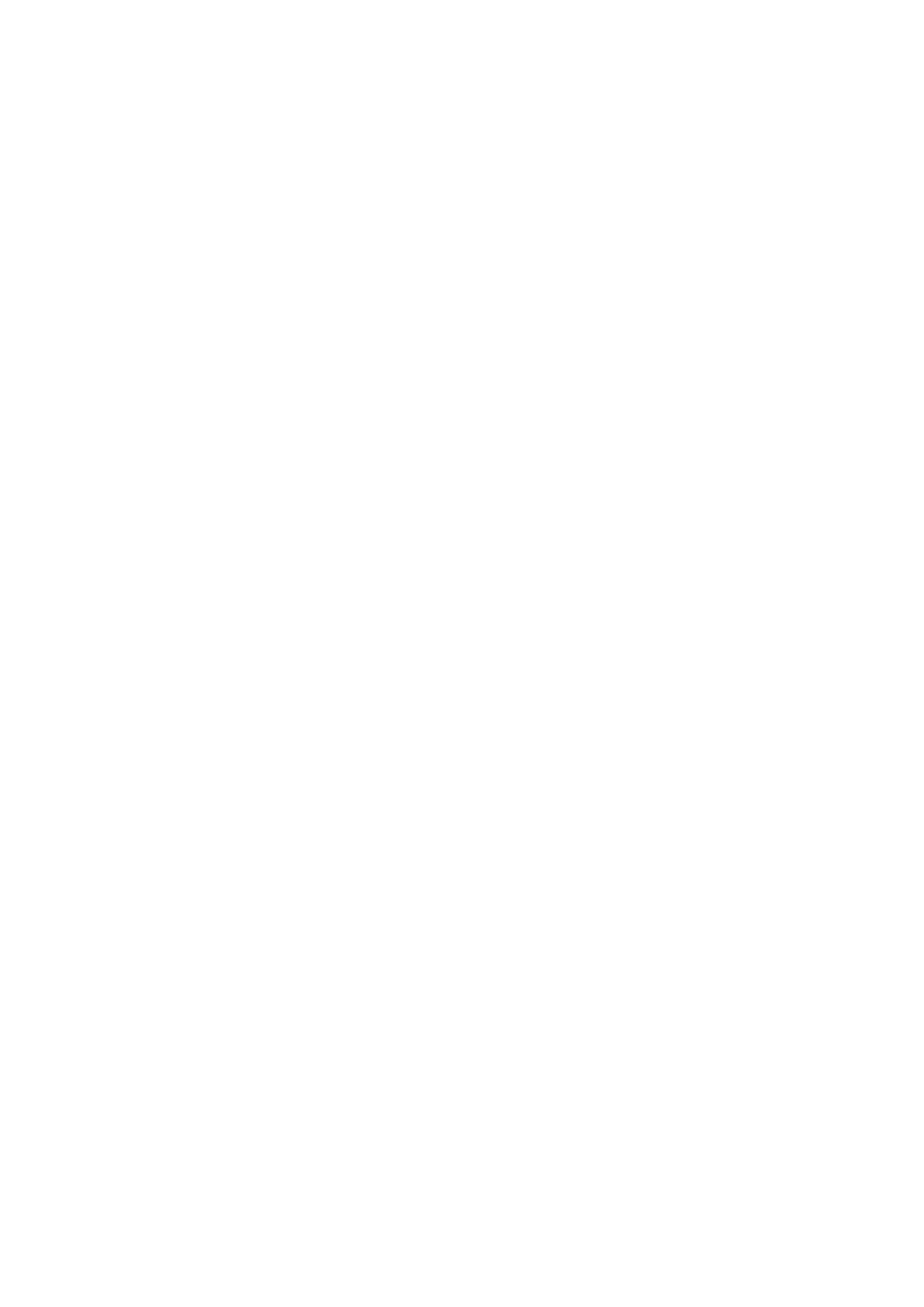 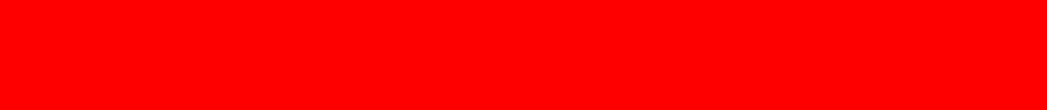 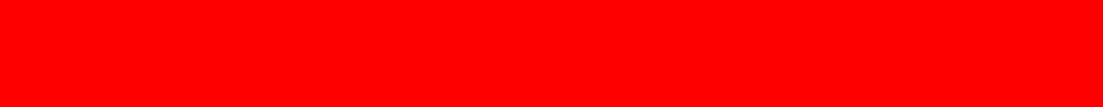 MS. OFFICEMS. EXCELPOS OPERATING SYSTEMPERSONAL INFORMATIONNationality	: IndianSex	:	MaleDate of Birth	:	14th Oct 1992Marital Status	:	SingleIndiaLanguages known	:	English, Hindi And MarathiEmail	: 	ranjeet-396868@gulfjobseeker.com I am available for an interview online through this Zoom Link https://zoom.us/j/4532401292?pwd=SUlYVEdSeEpGaWN6ZndUaGEzK0FjUT09 I hereby declare that above mentioned details are true to my knowledge and belief.RANJEET 